Администрация города Кирова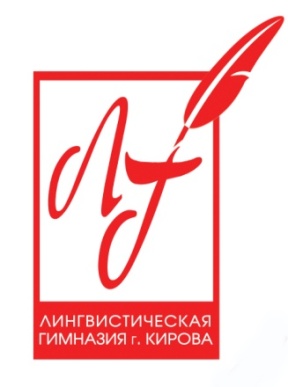 Муниципальное бюджетное общеобразовательное  учреждение «Лингвистическая гимназия» города КироваРАБОЧАЯ ПРОГРАММАПО ТЕХНОЛОГИИ(предметная область«технология»)8 классРабочую программу составил(а)Титов Игорь Николаевич,учитель технологииКиров2022Пояснительная записка
Рабочая программа соответствует ФГОС ООО и составлена на основе:Федеральный закон «Об образовании в РФ» от 29.12.2012 г. № 273-ФЗ.ФГОС основного общего образования - утвержден приказом Минобрнауки РФ от 17.12.2010 г. № 1897 с изменениями, утвержденными приказами Минобрнауки РФ от 29.12.2014 г. № 1644 и от 31.12. 2015 года № 1577;Примерная ООП ООО (одобрена решением федерального учебно-методического объединения по общему образованию — протокол от 8 апреля  . № 1/15, в редакции протокола № 3/15 от 28.10.2015 федерального учебно-методического объединения по общему образованию).  Основная образовательная программа ООО МБОУ ЛГ (5-8 классы) 08.06.2016 № 128Рабочая программа рассчитана на 34 учебных часов (1 часа в неделю)Данная рабочая программа ориентирована на использование учебника «Технология. Индустриальные технологии. 1 класс».  Учебник для учащихся общеобразовательных учреждений. / А.Т. Тищенко.  В.Д.Симоненко. - М.: Вентана - Граф, 2015.Согласно действующему в общеобразовательном учреждении учебному плану, рабочая программа предполагает обучение в объеме 34 часа в 8  классе (1 час в неделю).      Программа конкретизирует содержание предметных тем, предлагает распределение предметных часов по разделам курса, последовательность изучения тем и разделов с учетом межпредметных и внутрипредметных связей, логики учебного процесса, возрастных особенностей учащихся. Программа ориентирована на использование следующих учебников, учебных и учебно-методических пособий:Дидактическая модель обучения и педагогические средства отражают модернизацию основ учебного процесса, их переориентацию на достижение конкретных результатов в виде сформированных умений и навыков учащихся, обобщенных способов деятельности.Принципиально важная роль отведена в тематическом плане участию школьников в проектной деятельности, в организации и проведении учебно-исследовательской работы, развитии умений выдвигать гипотезы, осуществлять их проверку, владеть элементарными приемами исследовательской деятельности, самостоятельно создавать алгоритмы познавательной деятельности для решения задач творческого и поискового характера. Система заданий призвана обеспечить тесную взаимосвязь различных способов и форм учебной деятельности: использование различных алгоритмов усвоения знаний и умений при сохранении единой содержательной основы курса, внедрение групповых методов работы, творческих заданий, в том числе методики исследовательских проектов.Требования к результатам обучения и освоения содержанияЛичностные, метапредметные и предметные результаты освоения технологии в 8 классеЛичностные результаты – это сформировавшаяся в образовательном процессе система ценностных отношений учащихся к себе, другим участникам образовательного процесса, самому образовательному процессу, объектам познания, результатам образовательной деятельности, сформированность основ российской, гражданской идентичности. Основными личностными результатами, формируемыми при изучении технологии в основной школе, являются:готовность и способность обучающихся к саморазвитию и личностному самоопределению на основе мотивации к обучению и познанию в технологической деятельности для удовлетворения текущих и перспективных потребностей;;способность увязать учебное содержание с собственным жизненным опытом, понять значимость подготовки в области технологии в условиях развития технологического общества;планирование образовательной и профессиональной карьеры; проявление технико-технологического и экономического мышления при организации своей деятельности;овладение установками, нормами и правилами научной организации умственного и физического труда; самооценка умственных и физических способностей для труда в различных сферах с позиций будущей социализации и стратификации;самооценка готовности к предпринимательской деятельности в сфере технического труда;бережное отношение к природным и хозяйственным ресурсам;готовность и способность обучающихся к формированию ценностно-смысловых установок: формированию осознанного, уважительного и доброжелательного отношения к другому человеку, его мнению и мировоззрению; формированию коммуникативной компетентности в общении и сотрудничестве со сверстниками и взрослыми в процессе образовательной и творческой деятельности; осознание значения семьи в жизни человека и общества;готовность к рациональному ведению домашнего хозяйства; патриотизма, любви и уважения к Отечеству, чувства гордости за свою Родину, прошлое и настоящее многонационального народа России.Метапредметные результаты – освоенные обучающимися на базе одного, нескольких или всех учебных предметов способы деятельности, применимые как в рамках образовательного процесса, так и в реальных жизненных ситуациях. Основными метапредметными результатами, формируемыми при изучении технологии в основной школе, являются:владение умениями организации собственной учебной деятельности, включающими: целеполагание как постановку учебной задачи на основе соотнесения того, что уже известно, и того, что требуется установить; определение адекватных имеющимся организационным и материально - техническим условиям способов решения учебной или трудовой задачи на основе заданных алгоритмов; планирование – определение последовательности промежуточных целей с учетом конечного результата, разбиение задачи на подзадачи, разработка последовательности и структуры действий, необходимых для достижения цели при помощи фиксированного набора средств; комбинирование известных алгоритмов технического и технологического творчества в ситуациях, не предполагающих стандартного применения одного из них; проявление инновационного подхода к решению учебных и практических задач в процессе моделирования изделия или технологического процесса; прогнозирование – предвосхищение результата; контроль – интерпретация полученного результата, его соотнесение с имеющимися данными с целью установления соответствия или несоответствия (обнаружения ошибки); коррекция – внесение необходимых дополнений и корректив в план действий в случае обнаружения ошибки; оценка – осознание учащимся того, насколько качественно им решена учебно-познавательная задача; владение основами самоконтроля, самооценки;умение организовывать сотрудничество и совместную деятельность с учителем и сверстниками, разрешать конфликты, формулировать, аргументировать и отстаивать свое мнение.Предметные результаты включают в себя: освоенные обучающимися в ходе изучения учебного предмета умения специфические для данной предметной области, виды деятельности по получению нового знания в рамках учебного предмета, его преобразованию и применению в учебных, учебно-проектных и социально-проектных ситуациях, формирование научного типа мышления, научных представлений о ключевых теориях, типах и видах отношений, владение научной терминологией, ключевыми понятиями, методами и приемами. Основными предметными результатами, формируемыми при изучении технологии в основной школе, являются:приобщение к графической культуре как совокупности достижений человечества в области освоения графических способов передачи информации;развитие зрительной памяти, ассоциативного мышления;формирование визуально – пространственного мышления;приобретение опыта создания творческих работ с элементами конструирования, в том числе базирующихся на ИКТ;овладение основами технологической грамотности: способностью анализировать и объективно оценивать жизненные ситуации, связанные с технологией, навыками безопасного обращения с инструментами и приспособлениями, используемыми в повседневной жизни, c умением анализировать и планировать экологически безопасное поведение в целях сбережения здоровья и окружающей среды;формирование стойкого интереса к творческой деятельности.Требования к уровню подготовки учащихся 8 класса (базовый уровень)знать: что такое технический рисунок, эскиз и чертеж; основные параметры качества детали: форма, шероховатость и размеры каждой элементарной поверхности и их взаимное расположение; уметь осуществлять их контроль; пути предупреждения негативных последствий трудовой деятельности человека на окружающую среду и собственное здоровье; что такое текстовая и графическая информация; какие свойства материалов необходимо учитывать при их обработке; общее устройство столярного верстака, уметь пользоваться им при выполнении столярных операций; назначение, устройство и принцип действия простейшего столярного инструмента (разметочного, ударного и режущего) и приспособлений для пиления (стусла); уметь пользоваться ими при выполнении соответствующих операций; основные виды механизмов по выполняемым функциям, а также по используемым в них рабочим частям; виды пиломатериалов; возможности и умения использовать ЭВМ в процессе работы для выполнения необходимых расчетов, получения необходимой информации о технологии обработки деталей и сборки изделий; источники и носители информации, способы получения, хранения и поиска информации; технику безопасности при работе с инвентарем; принципы ухода за одеждой и обувью.уметь: рационально организовывать рабочее место и соблюдать правила безопасности труда и личной гигиены при выполнении всех указанных работ; читать простейшие технические рисунки и чертежи плоских и призматических деталей и деталей типа тел вращения; находить необходимую техническую информацию; осуществлять контроль качества изготавливаемых изделий; читать чертежи и технологические карты, выявлять технические требования, предъявляемые к детали; выполнять основные учебно-производственные операции и изготавливать детали на сверлильном станке; соединять детали склеиванием, на гвоздях, шурупах; владеть простейшими способами технологии художественной отделки древесины (шлифовка, выжигание, отделка поверхностей материалов красками и лаками); применять политехнические и технологические знания и умения в самостоятельной практической деятельности; набирать и редактировать текст; создавать простые рисунки; работать с ИТК и на сайтах Интернета.
Использовать приобретенные знания и умения в практической деятельности и повседневной жизни для:- получения технико-технологических сведений из разнообразных источников информации; - организации индивидуальной и коллективной трудовой деятельности; изготовления или ремонта изделий из различных материалов; - создания изделий или получения продукта с использованием ручных инструментов, машин, оборудования и приспособлений;- контроля качества выполняемых работ с применением мерительных, контрольных и разметочных инструментов; обеспечения безопасности труда; - оценки затрат, необходимых для создания объекта или услугиУчебно- тематический планСодержание тем учебного предмета «Технология» в 8 классе1. Раздел «Технологии домашнего хозяйства» Тема 1. Эстетика и экология жилища.Теоретические сведения. Характеристика основных элементов систем энергоснабжения, теплоснабжения, водопровода и канализации в городском и сельском (дачном) домах. Правила их эксплуатации. Современные системы фильтрации воды. Система безопасности жилища.Лабораторно-практические и практические работы. Ознакомление с приточно-вытяжной естественной вентиляцией в помещении.Ознакомление с системой фильтрации воды (на лабораторном стенде).Изучение конструкции водопроводных смесителей.Тема2. Бюджет семьи.Теоретические сведения. Источники семейных доходов и бюджет семьи. Способы выявления потребностей семьи. Минимальные и оптимальные потребности. Потребительская корзина одного человека и семьи.Технология построения семейного бюджета. Доходы и расходы семьи. Рациональное планирование расходов на основе актуальных потребностей семьи.Технология совершения покупок. Потребительские качества товаров и услуг. Правила поведения при совершении покупки. Способы защиты прав потребителей.Технология ведения бизнеса. Оценка возможностей предпринимательской деятельности для пополнения семейного бюджета. Выбор возможного объекта или услуги для предпринимательской деятельности на основе анализа потребностей местного населения и рынка потребительских товаров.Практические работы. Оценка имеющихся и возможных источников доходов семьи. Анализ потребностей членов семьи. Планирование недельных, месячных и годовых расходов семьи с учётом её состава. Изучение цен на рынке товаров и услуг в целях минимизации расходов в бюджете семьи.Анализ качества и потребительских свойств товаров. Выбор способа совершения покупки. Изучение отдельных положений законодательства по правам потребителей.Планирование возможной индивидуальной трудовой деятельности: обоснование объектов и услуг, примерная оценка доходности предприятия.Тема 3. Ремонтно-отделочные работы Теоретические сведения. Схемы горячего и холодного водоснабжения в многоэтажном доме. Система канализации в доме. Мусоропроводы и мусоросборники.Водопровод и канализация: типичные неисправности и простейший ремонт. Способы монтажа кранов, вентилей и смесителей. Устройство сливных бачков различных типов. Приёмы работы с инструментами и приспособлениями для санитарно-технических работ.Утилизация сточных вод системы водоснабжения и канализации. Экологические проблемы, связанные с их утилизацией.Профессии, связанные с выполнением санитарно-технических работ.Лабораторно-практические и практические работы. Ознакомление со схемой системы водоснабжения и канализации в школе и дома. Изучение конструкции типового смывного бачка (на учебном стенде). Изготовление троса для чистки канализационных труб.Разборка и сборка запорных устройств системы водоснабжения со сменными буксами (на лабораторном стенде).2. Раздел «Электротехника» Тема 1. Электромонтажные и сборочные технологии.Теоретические сведения. Общее понятие об электрическом токе, о силе тока, напряжении и сопротивлении. Виды источников тока и приёмников электрической энергии. Условные графические изображения на электрических схемах.Понятие об электрической цепи и о её принципиальной схеме. Виды проводов. Инструменты для электромонтажных работ. Приёмы монтажа и соединений установочных проводов и установочных изделий.Правила безопасной работы с электроустановками, при выполнении электромонтажных работ.Профессии, связанные с выполнением электромонтажных и наладочных работ.Лабораторно-практические и практические работы. Чтение простой электрической схемы. Сборка электрической цепи из деталей конструктора с гальваническим источником тока. Исследование работы цепи при различных вариантах её сборки.Электромонтажные работы: ознакомление с видами электромонтажных инструментов и приёмами их использования; выполнение упражнений по механическому оконцеванию, соединению и ответвлению проводов.Изготовление удлинителя. Использование пробника для поиска обрыва в простых электрических цепях.Тема2. Электротехнические устройства с элементами автоматики.Теоретические сведения. Принципы работы и способы подключения плавких и автоматических предохранителей. Схема квартирной электропроводки. Подключение бытовых приёмников электрической энергии.Работа счётчика электрической энергии. Способы определения расхода и стоимости электрической энергии. Возможность одновременного включения нескольких бытовых приборов в сеть с учётом их мощности. Пути экономии электрической энергии.Понятие о преобразовании неэлектрических величин в электрические сигналы. Виды датчиков (механические, контактные, реостат), биметаллические реле. Понятие об автоматическом контроле и о регулировании. Виды и назначение автоматических устройств. Элементы автоматики в бытовых электротехнических устройствах. Простейшие схемы устройств автоматики.Влияние электротехнических и электронных приборов на окружающую среду и здоровье человека. Правила безопасной работы с электроустановками и при выполнении электромонтажных работ.Профессии, связанные с производством, эксплуатацией и обслуживанием электротехнических и электронных устройств.Лабораторно-практические и практические работы. Изучение схем квартирной электропроводки. Сборка модели квартирной проводки с использованием типовых аппаратов коммутации и защиты.Сборка и испытание модели автоматической сигнализации (из деталей электроконструктора).Тема 3. Бытовые электроприборы.Теоретические сведения. Применение электрической энергии в промышленности, на транспорте и в быту.Электроосветительные и электронагревательные приборы, их безопасная эксплуатация. Характеристики бытовых приборов по их мощности и рабочему напряжению. Виды электронагревательных приборов. Пути экономии электрической энергии в быту.Технические характеристики ламп накаливания и люминесцентных энергосберегающих ламп. Их преимущества, недостатки и особенности эксплуатации.Общие сведения о бытовых микроволновых печах, об их устройстве и о правилах эксплуатации. Общие сведения о принципе работы, видах и правилах эксплуатации бытовых холодильников и стиральных машин.Цифровые приборы.Правила безопасного пользования бытовыми электроприборами.Лабораторно-практические и практические работы. Оценка допустимой суммарной мощности электроприборов, подключаемых к одной розетке и в квартирной (домовой) сети. Исследование соотношения потребляемой мощности и силы света различных ламп.3. Раздел «Современное производство и профессиональное самоопределение» Тема 1. Сферы производства и разделение труда.Теоретические сведения. Роль профессии в жизни человека. Виды массовых профессий сферы индустриального производства и сервиса в регионе. Региональный рынок труда и его конъюнктура. Специальность, производительность и оплата труда.Классификация профессий. Внутренний мир человека и профессиональное самоопределение. Профессиональные интересы, склонности и способности. Диагностика и самодиагностика профессиональной пригодности к выбранному виду профессиональной деятельности. Мотивы и ценностные ориентации самоопределения.Источники получения информации о профессиях, путях и об уровнях профессионального образования. Профессиограмма и психограмма профессии. Выбор по справочнику профессионального учебного заведения, характеристика условий поступления в него и обучения там.Возможности построения карьеры в профессиональной деятельности.Здоровье и выбор профессии.Лабораторно-практические и практические работы. Ознакомление по Единому тарифно-квалификационному справочнику с массовыми профессиями. Ознакомление с профессиограммами массовых для региона профессий. Анализ предложений работодателей на региональном рынке труда.Поиск информации в различных источниках, включая Интернет, о возможностях получения профессионального образования. Диагностика склонностей и качеств личности. Построение планов профессионального образования и трудоустройства. Составление плана физической подготовки к предполагаемой профессии.Тема 2. Профессиональное образование и профессиональная карьера.Теоретические сведения. Роль профессии в жизни человека. Виды массовых профессий сферы индустриального производства и сервиса в регионе. Региональный рынок труда и его конъюнктура. Специальность, производительность и оплата труда.Классификация профессий. Внутренний мир человека и профессиональное самоопределение. Профессиональные интересы, склонности и способности. Диагностика и самодиагностика профессиональной пригодности к выбранному виду профессиональной деятельности. Мотивы и ценностные ориентации самоопределения.Источники получения информации о профессиях, путях и об уровнях профессионального образования. Профессиограмма и психограмма профессии. Выбор по справочнику профессионального учебного заведения, характеристика условий поступления в него и обучения там.Возможности построения карьеры в профессиональной деятельности.Здоровье и выбор профессии.Лабораторно-практические и практические работы. Ознакомление по Единому тарифно-квалификационному справочнику с массовыми профессиями. Ознакомление с профессиограммами массовых для региона профессий. Анализ предложений работодателей на региональном рынке труда.Поиск информации в различных источниках, включая Интернет, о возможностях получения профессионального образования. Диагностика склонностей и качеств личности. Построение планов профессионального образования и трудоустройства. Составление плана физической подготовки к предполагаемой профессии.4. Раздел «Технологии исследовательской и опытнической деятельности» Тема 1. Исследовательская и созидательная деятельность.Теоретические сведения. Проектирование как сфера профессиональной деятельности. Последовательность проектирования. Банк идей. Реализация проекта. Оценка проекта.Практические работы. Обоснование те мы творческого проекта. Поиск и изучение информации по проблеме, формирование базы данных.Разработка нескольких вариантов решения проблемы, выбор лучшего варианта и подготовка необходимой документации.Выполнение проекта и анализ результатов работы. Оформление пояснительной записки и проведение презентации с помощью ПК.Варианты творческих проектов: «Семейный бюджет», «Бизнес-план семейного предприятия», «Дом будущего», «Мой профессиональный выбор» и др.Список учебно-методической литературыУчебно-методический комплект 1. Учебник «Технология» для учащихся 8 класса общеобразовательных организаций (Тищенко А.Т., Симоненко В.Д. – М. :Вентана-Граф, 2014)2. Рабочая тетрадь «Технология. Индустриальные технологии» для 7 класса (Тищенко А.Т., Буглаева Н.А. – М. :Вентана-Граф, 2013)3. Боровков, Ю. А. Технический справочник учителя труда: пособие для учителей 4–8 кл. /Ю. А. Боровков, С. Ф. Легорнев, Б. А. Черепашенец. – 6-е изд., перераб. и доп. – М.: Просвещение,2009. 4. Ворошин, Г. Б. Занятие по трудовому обучению. 8 кл. Обработка древесины, металла, электротехнические и другие работы, ремонтные работы в быту : пособие для учителя труда/Г. Б. Ворошин, А. А. Воронов, А. И. Гедвилло [и др.] ; под ред. Д. А. Тхоржевского. – 2-е изд., перераб. и доп. – М. : Просвещение, 2009. Дополнительная литература 1. Сасова, И. А. Технология. 5–8 классы: программа / И. А. Сасова, А. В. Марченко. – М. :Вентана-Граф, 2011. Интернет ресурсы по основным разделам технологиОбразовательный портал «Непрерывная подготовка учителя технологии»: http://tehnologi.suСообщество взаимопомощи учителей: Pedsovet.su — http://pedsovet.su/load/212Образовательный сайт «ИКТ на уроках технологии»: http://ikt45.ru/Сообщество учителей технологии: http://www.edu54.ru/node/87333Сообщество учителей технологии «Уроки творчества: искусство и технология в школе»: http://www.it-n.ru/communities.aspx?cat_no=4262&tmpl=comБиблиотека разработок по технологии: http://nsportal.ru/shkola/tekhnologiya/libraryСайт «Лобзик»: http://www.lobzik.pri.ee/modules/news/Сайт учителя технологии Трудовик 45: http://trudovik45.ruСайт учителя-эксперта ТехнологииКалендарно-тематическое  планирование «Технология» 8 классУТВЕРЖДАЮДиректор__________Н.В. КоробкинаПриказ № 130 от 01.06.2022Разделы и темы программыКоличество часовВводный урок. Инструктаж по технике безопасности в кабинете технология1Семейная экономика7Ремонтно-отделочные работы5Электротехника15Творческий проект6Итого34№ урокаТема урока,Количество часовПланируемые результатыПланируемые результатыПланируемые результатыПланируемые результатыДата по плануДата по факту№ урокаТема урока,Количество часовПредметные результатыМетапредметные результатыЛичностныерезультатыВиды контроля и возможная деятельностьДата по плануДата по факту1.Вводное занятие.Инструктаж по технике безопасности в кабинете технологии.1/1Владение базовыми понятиями и терминологией Что такое семья. Функции семьи. Семейная экономика.Источники доходовЗнать основные функции семьи, что такое семейная экономика, ее задачи.Возможные способы увеличения доходов современных школьниковФормирование личностных  познавательных, интеллектуальных и творческих способностей и интересов в семейной экономике.Коллектив-ная  работа, индивидуальная  работаОтветы на вопросы2.Семья как экономическая ячейка общества Потребности семьиНакопления, сбережения. Личный бюджет1/2Предпринимательская деятельность, личное предпринимательство, прибыль, лицензия, патент, семейное предпринимательствоУмение самостоятельно определять способы решения учебных, творческих, исследовательских и социальных задач на основе заданных алгоритмовЗнать что такое индивидуальное предпринимательство, предпринимательская деятельность, прибыль.Соблюдение норм и правил культуры дома Формирование способности к саморазвитию и самообразованиюКоллектив-ная  работа, работа  в  парахКонтроль выполнения.3.Семья и бизнес.Предпринимательство в семье1/3Потребность,  рациональные и ложные потребности, уровни потребностей, правила покупки.Виды потребностей, требования предъявляемые к покупке, потребительский портрет товараПроявление познавательных интересов и активности в технологииПредпринимательства в семьеОтветы на вопросы. Контроль над выполнением практического задания.4.Расходы на питание1/4Каким должно быть питание, энергетическая ценность продуктов, рациональное питание. Покупка продуктов. Планирование расходов. Правила покупки.Каким должно быть питание, знать правила покупки, пути снижения затрат на питание, правильно планировать расходы на питание.бережное отношение к продуктам ;Ответы на вопросы.5.Информация о товарах.Торговые символы, этикетки и штрихкод6Маркировка, этикетка, вкладыш, штрихкод.Информация о товарах, источники информации,сертификациягигиенический сертификат, сертификат соответствияДля чего нужна маркировка товаров. Какую информацию несет в себе штрихкод.Области применения штрихкода. Условные обозначения на таре.Информация о товарах, охарактеризовывать основные источники информации, знать на какие виды продукции наличие гигиенического сертификата является обязательным.Проявление познавательных интересов  к торговым символам, этикеток и штрихкодовОтветы на вопросы. Контроль над выполнением практического задания.6.Трудовые отношения в семье.Бюджет семьи. Доходная и расходная части бюджета1/5Бюджет семьи, доход, расход, подоходный налог, кредит, обязательные платежи. БалансЧто такое бюджет семьи, каким он бывает. Что такое доход, расход.  Обязательные платежиразвитие трудолюбия и ответственности за бюджет семьиОтветы на вопросы. Контроль качества выполняемых работ.7.Экономика приусадебного участка1/7Приусадебный участок, овощные и плодовые культуры, себестоимость продукции, минеральные соли, микроэлементы.Что такое приусадебный участок, какое влияние на бюджет может оказывать приусадебный участок. Использованиеприусадебного участкав целях предпринимательства.проявление технико-технологического и экономического мышления при экономики приусадебного участкаОтветы на вопросы. Контроль над выполнением практического задания8.Как строят дом1/1Строительные материалы, интерьер помещений, макетирование, опытный образец, архитектор.Типы домов, признаки различия домов, строительные материалы. Проект.проявление познавательных интересов и активности в строительстве домов;Ответы на вопросы. Контроль  над выполнением практического задания9.Ремонт оконных блоков1/2Оконный блок, коробка, створка, импост, фальц, фальцгебель, зензубель, калевка, отлив.Из каких элементов состоит оконный блок, с помощью каких инструментов изготовляют вставки и бруски для ремонта оконных блоков, как укрепить угловые соединения.проявление познавательных интересов и активности в данной области ремонта оконных блоковОтветы на вопросы. Контроль над выполнением практического задания10.Ремонт дверных блоков1/3Дверной блок, шлямбур, брусок обвязки двери, врезка петель, заподлицо.Из чего состоит дверной блок, что такое дверная коробка, как ремонтируют двери, укрепление петель.проявление познавательных интересов и активности в данной области ремонта дверных блоковОтветы на вопросы. Контроль над выполнением практического задания11.Технология установки врезного замка1/4Гнездо замка, крепежная планка, засов, замочная скважина, ключевина.Как разметить и подготовить гнездо под врезной замок, укрепить запорную планку, как разметить гнездо под засов с помощью пластилинапроявление познавательных интересов и активности в данной области установки врезного замкаОтветы на вопросы. Контроль над выполнением практического задания12.Утепление дверей и окон1/5Утеплитель, поролон, дермантин, штапик, уплотняющий валик.Технология обивки двери, технология утепления окнапроявление познавательных интересов и активности в данной области утепления дверей и оконОтветы на вопросы. Контроль над выполнением практического задания13.Ручные инструменты1/1Ручные инструменты; стойкость инструмента; режущие, давящие и измерительные инструменты; чертилка; эргономика, хиротехника; гребенка, инструментальщик.Назначения инструментов, применение, профессии.Что такое эргономика, хиротехника.проявление познавательных интересов и активности в данной области утепления дверей и оконОтветы на вопросы. Контроль над выполнением практического задания14.Безопасность ручных работ1/2использования полученных знаний и умений при планировании и освоении технологических процессов;Правила безопасности, культура труда, выбор инструментов, организация рабочего места.знать правила безопасного труда при работе с ручными инструментами, уметь правильно организовывать рабочее место, соблюдать культуру труда.проявление познавательных интересов и активности в данной области утепления дверей и оконОтветы на вопросы. Контроль над выполнением практического задания15.Электрическая энергия — основа современноготехнического прогресса1/3Электрическая энергия, технический прогресс. Электротехника. Электробезопасность.Виды энергии, преимущества электроэнергии, типы электростанций, что такое технический прогресс, электротехника.проявление познавательных интересовОтветы на вопросы. Контроль над выполнением практического задания16.Электрический ток и его использование1/4Электрический ток, источник питания, электрические провода, потребитель, нагрузка, электрическая цепь.Постоянный и переменный ток.Что такое электрический ток, источник тока, электрогенератор, проводник, диэлектрик, изолятор, сила тока, использование электрической энергиипроявление познавательных интересовОтветы на вопросы. Контроль над выполнением практического задания17.Принципиальные и монтажные электрические схемы1/5Принципиальная и монтажная схемы, комплектующая арматура, элементы электрической цепи.Отличия принципиальной и монтажной электрической схемы, условные обозначения элементов электрической цепи, комплектующая арматурапроявление познавательных интересовОтветы на вопросы. Контроль над выполнением практического задания18.Параметры потребителей электроэнергии1/6Электрическое сопротивление, напряжение, мощность, проводимость, максимально допустимая мощность.Что такое сопротивление проводника, и в каких единицах оно измеряетсяФизические явления прохождения электрического тока по проводнику. Что такое мощность, единицы измерения. Последовательное и параллельное соединение.проявление познавательных интересовОтветы на вопросы. Контроль над выполнением практического задания19.Параметры источника электроэнергии.1/7Режим короткого замыкания, электродвижущая сила, плавкие предохранители, устройство защиты.Что такое ЭДС источника и напряжение на нагрузке. Устройства защиты. Работа плавкого предохранителя. Параметры плавкого предохранителя.проявление познавательных интересовОтветы на вопросы. Контроль над выполнением практического задания20.Электроизмерительные приборы1/8Предел измерения, цена деления; тариф; стрелочные и цифровые измерительные приборы; передаточное число, номинальная постоянная, максимально допустимая мощность.Что такое энергия и мощность, в чем измеряются. Амперметр, вольтметр, их работа. Электросчетчик, его работа.проявление познавательных интересовОтветы на вопросы. Контроль над выполнением практического задания21.Правила безопасности на уроках электротехнологииОрганизация рабочего местадля электротехнических работ1/9Правила безопасности при работе с источником переменного тока с напряжением 42 В.Правила безопасности при электротехнических работах. Порогово-ощутимый ток, электрический пробник.Знать и уметь применять правила безопасности.Электромонтажные инструменты. Организация рабочего места. Изоляция.осознание необходимости общественно-полезного труда как условия безопасной и эффективной социализацииОтветы на вопросы. Контроль над выполнением практического задания22.Электрические провода. Виды соединения проводов1/10Электроизоляционные материалы; изолента; кембрик; оплетка; установочные, монтажные, обмоточные провода шнур, токоведущая жила, марка провода.Разъемные и неразъемные соединения проводов. Сращивание, ответвление, пайка. Припой, флюс, канифоль, лужениеПривила ТБ, виды эл/проводов; изоляторы, их отличия от проводников.Чем и как нужно изолировать провода. Как правильно паять.Сращивание проводов.самостоятельность в приобретении новых знаний, практических умений и навыковОтветы на вопросы. Контроль над выполнением практического задания23.Монтаж электрической цепи1/11Зарядка арматуры, оконцевание проводов, петелька, тычек, скрутка.Электромонтажные операции. Оконцовывание проводов, последовательность действий при изоляциипроявление познавательных интересов к электромонтажным операциямОтветы на вопросы. Контроль над выполнением практического задания24.Электромагниты и их применение1/12Магнит, магнитное поле, электромагнит, сердечник, реле, обмотка, намоточный станок, якорь.Что такое электромагнит, назначение сердечника, применение электромагнита. Основные части электромагнитного реле, электрозвонка, их применение. ТБ.проявление познавательных интересов к электромагнитам и их применениеОтветы на вопросы. Контроль над выполнением практического задания25.Электроосветительные приборы. Лампа накаливания Регулировка освещённости1/13Тепловы источники света, люминесцентные источники света, лампы накаливания, дуговые лампы. Нить накала, стеклянный баллон, инфракрасное излучение, газонаполненные лампы, вакуумные лампы.Виды электрических ламп, отличия. Мощность накаливания, КПД ламп накаливания, расход электроэнергии, использование ламп накаливания.Регулировка освещенности.проявление познавательных интересов к электроосветительным приборамОтветы на вопросы. Контроль над выполнением практического задания26.Люминесцентное и неоновое освещениеЛюминесцентные лампыНеоновые лампы1/14Люминесцентное освещение, лампы. Конструкция, люминесцентной лампы, схема включения. Схема включения неоновой лампы. Правила утилизацииИспользование, применение, достоинства и недостатки люминесцентных и неоновых ламп. Правила утилизации.проявление познавательных интересов и активности в данной области предметной технологической деятельности;Ответы на вопросы. Контроль над выполнением практического задания27.Бытовые электронагревательные приборы1/15Бытовые электронагревательные приборы, металлы и сплавы,  применяемые в эл/приборахоабота эл/приборов, преимущества, назначение эл/ приборов.проявление познавательных интересов и активности в данной области предметной технологической деятельностиОтветы на вопросы. Контроль над выполнением практического задания29-34Выполнение проекта6/6Рациональное использование учебной и дополнительной технической и технологической информации для проектирования и создания объектов трудапланирование процесса познавательно-трудовой деятельности;самооценка готовности к предпринимательской деятельности в сфере технического труда.Выполнение творческого проекта.